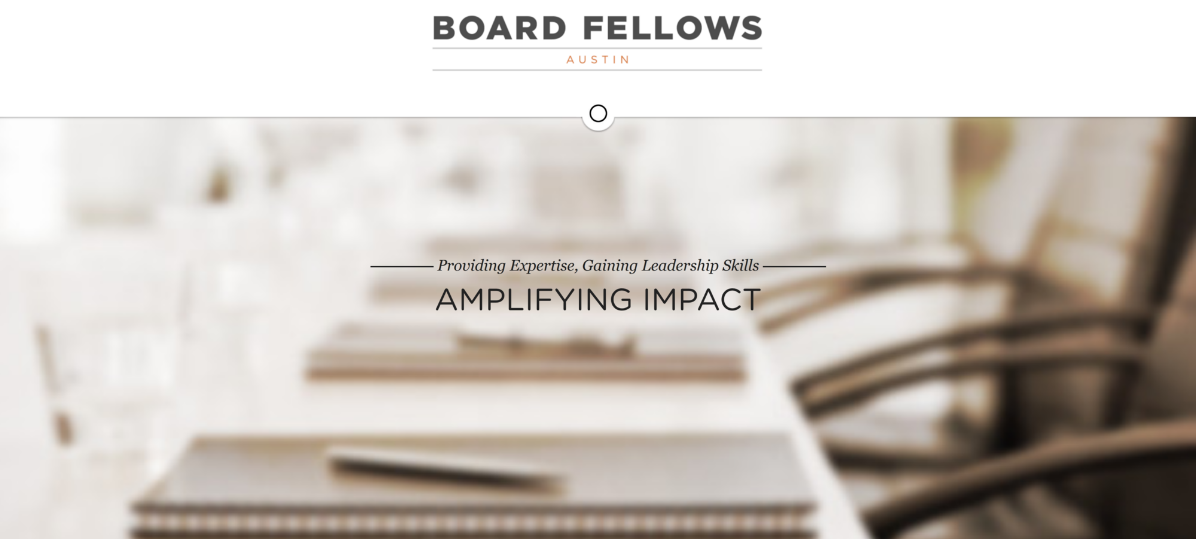 FREQUENTLY ASKED QUESTIONSTable of ContentsWhat is Board Fellows?How does a Board Fellow differ from an intern or volunteer? What are the requirements of partner organizations?How are Board Fellows and partner organizations matched? What factors affect the Board Fellows match process?What are the responsibilities of Board Fellows?What are the responsibilities of Board Fellows partner organizations? What are the qualifications and responsibilities of a Board Fellow mentor? What are suitable projects for Board Fellows?What is the Board Fellows program timeline? What is required in the application?How can my organization apply?What is Board Fellows?McCombs Board Fellows was launched in 2010 as an initiative of University of Texas at Austin McCombs School of Business Net Impact chapter, a national organization for socially-minded business people. This program places MBA students on the boards of directors of local partner nonprofit organizations as non-voting board members for one year.  The purpose of the program is to give talented business students the opportunity to work with - and learn from – experienced business leaders while contributing their time and skills to benefit the local community.How does the Board Fellow differ from an intern or volunteer?The Board Fellows program is designed to develop the student’s board governance experience and prepare the student for future service on nonprofit and for-profit boards of directors.  This is in contrast to an intern or volunteer’s responsibilities that typically represent the day-to-day responsibilities of the host organization.  Board Fellows are interested in exercising important management skills in finance, strategy, accounting, marketing etc. during their coursework and extra-curricular activities at McCombs.  The Board Fellow can be a valuable member of the governance team, bringing expertise and skills to the organization.What are the requirements of partner organizations?The national Net Impact organization recommends the following guidelines for a Board Fellows partner organization, and we are obligated to share this information with you.  At McCombs, we want to focus more on the student/organization match than on strict guidelines, so we plan to be flexible in our selection and matching process and encourage ALL organizations to apply. Nonprofits come in all shapes and sizes, and we think this program should reflect that.  Be assured that a good match between student interests/skillsets and partner needs, enthusiasm, a well-functioning board of directors, and commitment to the program will outweigh these criteria:Nonprofit 501(c)(3) status (REQUIRED)An operating history of at least one yearAn annual budget of at least $350,000A minimum of 3 full-time staff membersHave a board member willing to serve as a mentor (REQUIRED)How are Board Fellows and partner organizations matched?Board Fellows are selected through a rigorous application process.  Incoming McCombs MBA students apply to Board Fellows in the fall.  After applications have been reviewed and potential candidates interviewed by the Board Fellows Leadership Team, selected students are matched with a partner nonprofit whose needs and mission align with the Board Fellows’ skills and interests.  Board Fellows serve the nonprofit for the duration of one calendar year from January – December.The nonprofit then assigns the Board Fellow to a mentor and board committee, if possible.  Board Fellows are expected to participate in all board meetings and either complete a project specific to the needs or challenges facing their partner organization or assist with work on one of the Board’s committees.What factors affect the Board Fellows match process?Many factors affect the Board Fellows match process: Board Fellow and nonprofit partner interest, the project proposed by nonprofit applicants, and the needs, skillsets, and interests of the students and nonprofit partners.  The Board Fellows Leadership Team is committed to ensuring that the needs of the organizations match the student’s skills and interests.  If we are unable to match you, please realize that we are trying to achieve the best possible experience for students and our nonprofit community, and a suitable match was simply not available.  We have shared best practices with other Board Fellows programs around the country and want to ensure the partnership is mutually beneficial. Therefore, we are unable to guarantee that an organization will be matched with a Board Fellow.What are the responsibilities of Board Fellows?Attend all board meetings and relevant committee meetings for the partner organization, unless class schedule or board meeting time/location changes otherwise require alternative arrangementsHelp with and attend special events, similar to other board members of the host organizationsAttend regular seminars at McCombs to learn more about the nonprofit sector and board governanceCommit approximately 10 hours of work per month to assist with either board committee work or through pursuit of a strategic project in conjunction with the organization’s boardCommunicate with the organization about summer internship plans that may require relocation and remote engagementContribute in a leadership capacity to the McCombs Board Fellows student organizationWhat are the responsibilities of Board Fellows partner organizations?Help the Board Fellows understand the organization’s goals and challenges to improve the Board Fellows knowledge about board governanceSecure board and organizational support for hosting Board Fellows and clearly communicate to staff the role of the Board FellowIdentify a well-suited Board Fellows mentor (a member of the board who will serve as the Board Fellow’s primary contact and guide)Invite Board Fellows to meetings and introduce them to board membersEstablish outcomes that can be completed within the allotted time, while respecting the students’ academic commitmentsEnsure the Board Fellow feels like a board member, not an intern Conduct a final meeting with the Board FellowEstimated time required may be 1-2 hours per monthWhat are the qualifications and responsibilities of a Board Fellow mentor?Each Board Fellow is assigned a mentor from the organization’s board of directors.  The mentor works with the Board Fellow, providing guidance and insight into the workings of the board.ResponsibilitiesHelp orient the Board Fellow to the workings of the boardEnsure that the Board Fellow is included on all communications to the boardEducate the Board Fellow about board governance and assist with their development as a current and future board memberDiscuss the norms for participation at board meetings with the Board Fellow, and encourage the Board Fellows' board participationHelp the Board Fellow identify a project (or projects) that advance the work of the boardAct as a resource for questions and insight about the organization, industry, function, and board governanceProvide the Board Fellow and the Board Fellows Program with ongoing and end-of-year feedbackKey characteristicsEstablished and experienced board member and familiar with the organizationFamiliarity with MBA skillsets to better utilize and develop a Board FellowSignificant managerial and communication experience Interested in mentoring and working with a Board FellowAble to commit the necessary time to mentorshipRegular attendee at board meetingsPreferred but NOT mandatoryMBA graduate (understands program demands and Board Fellow skill set)What are suitable projects for Board Fellows?The primary goal of the McCombs Board Fellows program is to gain insight into board governance and strategic planning to prepare them for future leadership.  The board project should not be done in isolation or solely with staff – as the objective of the program is to engage directly with board members.  The project component of Board Fellows entails coordinating with a board (committee) or working on a discrete piece of work specially assigned by the board (committee).  The work should be important (preferably strategic) to the board of directors, relevant to a critical issue faced by the organization, and should leverage the Board Fellow’s skills and expertise.The following are real examples of contributions made by previous Board Fellows.  Please do not feel limited by these ideas – propose whatever type of project would be most beneficial to the organization.Accounting and Finance:Build a financial model to improve planning and tracking costsEvaluate funding opportunities and revenue sourcesDevelop a model for earned revenue generationBoard Development:Design a dashboard to be used as a board and/or organizational evaluation toolEvaluate board recruitment and trainingImprove board processes and capacityCreate a board manualPerform a board effectiveness auditMarketing:Assess community perspectives of organizationDesign a process to assess customer satisfaction and needsPerform a social-impact assessmentAlign communication strategy with missionPerform a needs assessment to improve marketing effortsDevelop/enhance internal communication programAnalyze current fundraising efforts to increase donationsBenchmark best practices of similar nonprofitsOperations:Analyze costs and benefits of critical processesIdentify potential organization efficienciesDevelop a capacity-building planCreate volunteer management training for new programsOrganizational Strategy:Develop a business plan for expanding into new regions/servicesEvaluate the activities critical to your missionCreate a five-year strategic planExamples of project activities and deliverables: PROJECT 1 - Membership organization benchmarkingConducted research on similar organizations in the spaceDetermined best practices in the fieldRecommended changes in program design to increase chances of successShared benchmarking study with all the organizations in the fieldPROJECT 2 - Development of a young symphony goers’ groupConducted research on activities of target demographic, including time spent/month, fees/charges to participate, social/educational/active/outdoorsyWorked with marketing committee on board to develop marketing materials for this audienceProvided analysis of attendance, feedback and recommendations for future programsExamples of projects NOT appropriate for Board Fellows:Running the organization's annual fundraiserActively managing the organization's online social media campaignsGeneral staff or volunteer management, or administrative or volunteer tasksLeading a search for a new executive directorIdentifying/leading a project to merge with another nonprofitWhat is the Board Fellows program timeline?May - August:  Online applications accepted (application deadline: August 31, 2015)September:  Partners selected by Board Fellows Leadership TeamOctober:  Board Fellows matched to partner organizationsNovember - January:  Board Fellows introduced and integrated into partner organizationProvide a Board MentorProvide a formal introduction to the organization's work and expectations for board membersComplete a Memorandum of Understanding with your Board Fellow(s) to ensure a common understanding of the project scope and timelineIntroduce the Board Fellow(s) at the first board meeting they attend.  Allow them to explain the Board Fellows program and their project.Include Board Fellow(s) in all board meetings.  (Board Fellows will act as non-voting members.)Include Board Fellow(s) in the committee meetings that their project is assigned toKeep the Board Fellow(s) informed about organizational developmentsJanuary - December:  Support the Board Fellows projectProvide feedback about the progress of the projectProvide opportunity for the Board Fellows to present findings to the boardConduct a final wrap up meeting with the Board FellowsOngoing:Communicate with the Board Fellows Leadership Team to provide feedback about the program and suggestions for improvementWhat is required in the application?The application takes approximately 30 minutes to complete and requests details about:Key contact informationThe organization (purpose, history, annual budget, and critical issues facing the organization)The organization’s interest in Board Fellows (expectations, history working with Board Fellows (if any), and affirmation of support for the program from the Board and CEO)Board of Directors (number of members, committee structure, board meeting times and location, and skillsets desired of a Board Fellow)Project information (project description, desired outcome and deliverables, skills required)How can my organization apply?Discuss the Board Fellows program with your Board of Directors (and CEO or Executive Director, if possible) to obtain their supportIdentify a mentorIdentify a project or board committee that the Board Fellow will help withComplete our online application by August 31, 2015Students and partner organizations will be matched in September, and Fellows will begin their year of service in January 2016